INSTITUTE OF TECHNOLOGY & SCIENCEMOHAN NAGAR, GHAZIABAD-201002NEWS TITLE: Felicitation ceremony for UG StudentNEWSPAPER NAME: Navbharat Times (THA) DATED: 30 May, 2013PAGE NO.: 04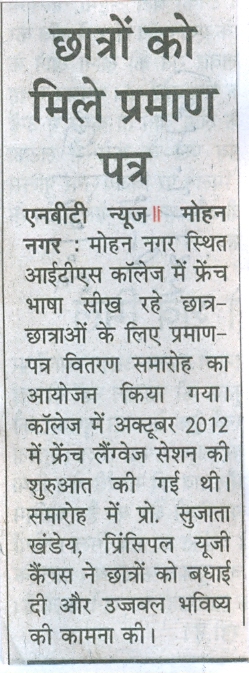 